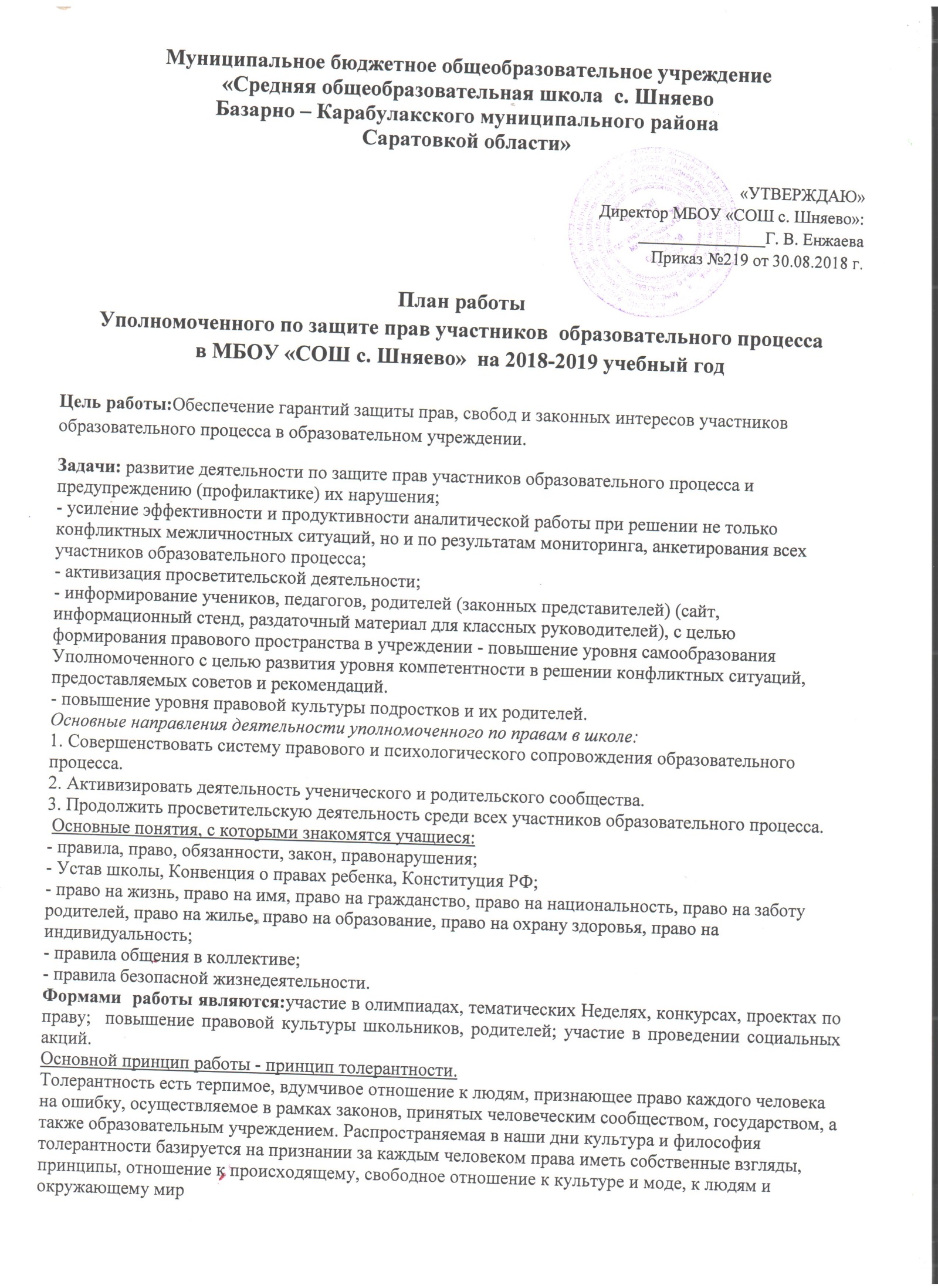 Муниципальное бюджетное общеобразовательное учреждение«Средняя общеобразовательная школа  с. ШняевоБазарно – Карабулакского муниципального районаСаратовкой области»«УТВЕРЖДАЮ» Директор МБОУ «СОШ с. Шняево»:_______________Г. В. Енжаева Приказ №219 от 30.08.2018 г.План работыУполномоченного по защите прав участников  образовательного процессав МБОУ «СОШ с. Шняево»  на 2018-2019 учебный годЦель работы:Обеспечение гарантий защиты прав, свобод и законных интересов участников образовательного процесса в образовательном учреждении.Задачи: развитие деятельности по защите прав участников образовательного процесса и предупреждению (профилактике) их нарушения;- усиление эффективности и продуктивности аналитической работы при решении не только конфликтных межличностных ситуаций, но и по результатам мониторинга, анкетирования всех участников образовательного процесса;- активизация просветительской деятельности;- информирование учеников, педагогов, родителей (законных представителей) (сайт, информационный стенд, раздаточный материал для классных руководителей), с целью формирования правового пространства в учреждении - повышение уровня самообразования Уполномоченного с целью развития уровня компетентности в решении конфликтных ситуаций, предоставляемых советов и рекомендаций.- повышение уровня правовой культуры подростков и их родителей.Основные направления деятельности уполномоченного по правам в школе:1. Совершенствовать систему правового и психологического сопровождения образовательного процесса. 2. Активизировать деятельность ученического и родительского сообщества.3. Продолжить просветительскую деятельность среди всех участников образовательного процесса. Основные понятия, с которыми знакомятся учащиеся:- правила, право, обязанности, закон, правонарушения;- Устав школы, Конвенция о правах ребенка, Конституция РФ;- право на жизнь, право на имя, право на гражданство, право на национальность, право на заботу родителей, право на жилье, право на образование, право на охрану здоровья, право на индивидуальность;- правила общения в коллективе;- правила безопасной жизнедеятельности.Формами  работы являются:участие в олимпиадах, тематических Неделях, конкурсах, проектах по праву;  повышение правовой культуры школьников, родителей; участие в проведении социальных акций.Основной принцип работы - принцип толерантности.Толерантность есть терпимое, вдумчивое отношение к людям, признающее право каждого человека на ошибку, осуществляемое в рамках законов, принятых человеческим сообществом, государством, а также образовательным учреждением. Распространяемая в наши дни культура и философия толерантности базируется на признании за каждым человеком права иметь собственные взгляды, принципы, отношение к происходящему, свободное отношение к культуре и моде, к людям и окружающему мирПлан работыПерспективные направления деятельности Уполномоченного по  защите прав участников  образовательного процесса в школе:1) Систематическая работа с обращениями участников образовательного процесса;2) Консультации по правовым и социальным вопросам;3) Контроль соблюдения норм СанПин;4).Работа с обращениями, поступившими через «Ящик доверия»;5).Выход на Управляющий совет школы для совместного плана работы.Литература:Гордеева В.В. Правовое воспитание в школе. 9-11 кл. Разработки организационно - деятельностных игр/В.В.Гордеева, Волгоград, «Учитель», 2007, с. 207.Дик Н.Ф. Правовые классные часы в 7-9 кл. «Подросток и закон»/Н.Ф.Дик, Ростов-на-Дону, !Феникс», 2006, с.315.Кашанина Т.В. Российское право. Учебник для ВУЗов./Т.В.Кашанина, А.В.Кашанин, Вита-Пресс, 2007.Никитин А.Ф. Воспитание школьников в духе прав человека // Педагогика. - 1992. - №1-2.Палаткина Г.В. Этнотолерантность в мультикультурных регионах // Школьные технологии. - 2003. - №3.Права ребенка: Нормативные правовые документы. - М., 2005.Права ребенка: Сборник документов и статей. - М., 1992.Смирнов В.А. Детский правовой клуб: технология создания и развития. Методическое пособие./В.А.Смирнов, Кострома, «Авантиум», 2006.Степанов П.В. Воспитание детей в духе толерантности // Классный руководитель. - 2002. - №2.Литература для учащегося:Конституция РФ 1993 г.Конвенция о правах ребенка-М.2009 г.Всеобщая декларация прав человека и гражданина-М.2009 г.ФЗ «Об основных гарантиях прав ребенка в РФ»Кодекс РФ об административных правонарушениях-М. «Кодекс»,2009 г.Гражданский Кодекс РФ-М. «Кодекс»,2008 г.Трудовой Кодекс РФ-М. «Кодекс»,2007 г.Уголовный кодекс РФ-М. «Норма»,2008 г.Уголовно-процессуальный кодекс РФ-М. «Норма», 2008г.Ветров Н.И. Уголовное право. Учебник для ВУЗов./Н.И.Ветров.-М. Юриспруденция, 2007 г.Лазарев В.В. Конституционное право. Учебник для ВУЗов./В.В.Лазарев-М.2004 г.Кашанина Т.В. Основы права 10-11 кл./Т.В.Кашанина, А.В.Кашанин-Ростов-на-Дону,Вита-Пресс,2007 г.Никитин А.Ф. Школьный юридический словарь./А.Ф.Никитин-М. «Дрофа»,2007 г. Шабельник Е.С., Каширцева Е.Г. Ваши права: Книга для учащихся начальных классов. - М., 1995 г.Элиасберг Н.И. Права ребенка - это ваши права! - СПб., 2004 г.№МесяцТемаОтветств.1.сентябрьУтверждение плана работы Уполномоченного по правам в школе.Школьное ученическое собрание «Правила школьной жизни»Акция «Внимание, дети!»Директор школыУполномоч.Кл.рук.2.сентябрьКонтроль соблюдения норм СанПин.Уполномоч.3.сентябрьРабота «Ящика доверия» ( в теч. года)Уполномоч.сентябрьВстреча с работниками правоохрани. органовДиректор шк.4.в теч. годаПосещение семей учащихся с целью выявления случаев жестокого обращения.  Уполномоч.Кл.рук.5.в теч. годаПрофилактика жестокого обращения с детьми. Классные часы: «Друг. Дружба»,«Давайте жить дружно!», «Взаимоотношения  в семье», «О правилах поведения и безопасности на улице», «Учись быть добрым», «Учись управлять своими эмоциями».Кл.рук.6.Поддержать инициативу Уполномоченного по правам ребёнка П.А.Астахова в проведении открытых уроков и воспитательных мероприятий на тему: "Я талантлив!"Уполномоч.Кл.рук.7.сентябрь январьИнструктаж по правилам ПДД,  поведение в общественных местах, на водоёмах, ЧС и т.д.Кл.рук.8.в теч. годаБеседы с обучающимися, состоящими на внутришкольном учёте, группы рискаУполномоч.9.в теч. годаПроведение индивидуальной работы с детьми, проявляющими агрессивность среди сверстников, с семьями, стоящими на ВШК.Уполномоч.в теч. годаПроведение индивидуальной работы с детьми, проявляющими агрессивность среди сверстников, с семьями, стоящими на ВШК.Уполномоч.10.Октябрь-декабрь Инструктаж с обучающимися по вопросу безопасности на водоёмах в осеннее – зимний периодКл.рук.11.ноябрьНеделя  толерантности.Уполномоч.Инспектор по охране детства12.ноябрь20 ноября - Декларация прав человекаУполномоч.Инспектор по охране детства13.ноябрьСоциальный опрос родителей о качестве преподавания в школе.Уполномоч.Инспектор по охране детства14.ноябрьИзучение «Конвенции о правах ребёнка», «Декларации прав ребенка»Уполномоч.15.ДекабрьНЕДЕЛЯ правовых знаний.Уполномоч.16.ДекабрьБеседы « Виды наркотических средств и их влияние на человека» , «Вредные привычки»Уполномоч.17.Декабрь  1 декабря- Всемирный день борьбы со СПИДом.Уполномоч.18.ЯнварьАнкетирование среди учащихся с целью выявления случаев жестокого обращения.Кл.рук.19.Февраль Проведение урока «Международный день детского телефона доверия»Уполномоч.20.МартВстреча с работниками правоохранительных  органовДиректор шк.21Апрель Игра"Азбука  пешехода". Беседы по профилактике табакокурения, алкоголизма, по правилам в общественных местах, на водоемах.Кл.рук.учителя физ-ры22Апрель Отчёт о деятельности Уполномоченного на Совете школы (сайт школы).Уполномоч.23Май Экскурсия "Безопасная дорога домой"учителя физ-ры24Май Международный день защиты детей. Уполномоч.Май Работа над перспективным планом деятельности Уполномоченного на новый учебный годУполномоч.